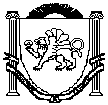 РЕСПУБЛИКА КРЫМНИЖНЕГОРСКИЙ РАЙОНИЗОБИЛЬНЕНСКИЙ СЕЛЬСКИЙ СОВЕТ26-я внеочередная сессия 2–го созываРЕШЕНИЕ       22  декабря  2021г.                                                                                     № 2О признании утратившим силу решение Изобильненского сельского совета Нижнегорского района Республики Крым от 24.10.2016  № 7 «Об утверждении Положения о порядке организации и осуществления муниципального контроля в области торговой деятельности на территории муниципального образования Изобильненское сельское поселение Нижнегорского района Республики Крым. В соответствии с Федеральным законом от 06.10.2003 № 131-ФЗ «Об общих принципах организации местного самоуправления в Российской Федерации», Федеральным законом от 11.06.2021 №170-ФЗ «О внесении изменений в отдельные законодательные акты Российской Федерации в связи с принятием Федерального закона «О государственном контроле (надзоре) и муниципальном контроле в Российской Федерации», руководствуясь Уставом муниципального образования Изобильненское сельское поселения Нижнегорского района Республики Крым, Изобильненский сельский совет РЕШИЛ:1.Решение Изобильненского сельского совета Нижнегорского района Республики Крым от 24.10.2016  № 7 «Об утверждении Положения о порядке организации и осуществления муниципального контроля в области торговой деятельности на территории муниципального образования Изобильненское сельское поселение Нижнегорского района Республики Крым» считать утратившим силу.2. Настоящее решение подлежит опубликованию (обнародованию) путем размещения на информационном стенде в здании Изобильненского сельского совета по адресу: с.Изобильное пер.Центральный,15 и на официальном сайте администрации по адресу izobilnoe-sp.ru.3. Настоящее решение вступает в силу с 01.01.2022.4. Контроль за исполнением настоящего решения  оставляю за собой.Председатель Изобильненского сельского совета –глава администрации Изобильненскогосельского поселения                                                                             Л.Г.Назарова 	